Publicado en España el 11/01/2019 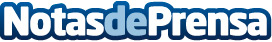 4 pautas que ayudan a evitar comprar una casa que se convierta en un agujero negro, según hormicasa.esNo hay nada peor que comprar una casa y que sea como un agujero negro. Desde el punto de vista del comprador de una casa, una cosa es destinar una parte del presupuesto para invertir en posibles reparaciones, pero otra muy distinta es enfrentarse a costosas reparaciones o mejoras con las que no se contabaDatos de contacto:María José Capdepón Valcarce600005872Nota de prensa publicada en: https://www.notasdeprensa.es/4-pautas-que-ayudan-a-evitar-comprar-una-casa_1 Categorias: Nacional Inmobiliaria Interiorismo Construcción y Materiales http://www.notasdeprensa.es